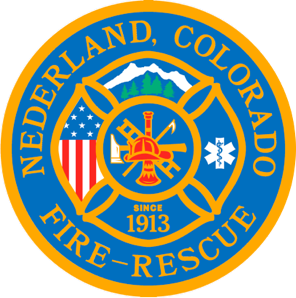 Nederland Fire Protection District Board of Directors Regular Meeting Agenda February 21, 2024** This meeting is being recorded **Roll CallGuy Falsetti - Todd Wieseler –  Russ Panneton - Bob SheehanRyan KeelerChief Schmidtmann -Announce Quorum & Call Meeting to Order @ Public Statements, Comments or Questions(Please state name and if in district or out of district for the record)Name			District	Approve the meeting agenda Acceptance of previous meeting minutesTreasurer’s ReportChief’s ReportOld BusinessNew BusinessFire Chief performance evaluation process and timing – Lucy and GuyQuote for new carpet – SherryIndian Peaks Radio Club request for meeting location.Special Executive SessionSpecial Meeting ConclusionsPublic Statements, Comments or Questions(Please state name and if in district or out of district for the record)Any other businessNext Regular Board Meeting March 20, 2024  @ 7pmAdjourn the meeting @ 